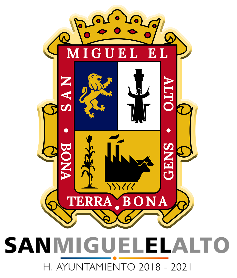 Municipio de San Miguel El Alto JaliscoCatálogo de proveedoresAgosto 2019NombreRFCDomicilioCiudadTelefonoCP21130-00016                   INGENIERIA Y ARQUITECTURA DE LOS ALTOS SA DE CV                                                                                                       IAA150324LTALIBRAMIENTO JALOSTOTITLA-SAN JULIAN#88 INT 2SAN MIGUEL EL ALTO4714021120-01657                   PROYECCION Y DISEÑO PATRIMONIAL CS                                                                                                                    PPC190207TA021120-01652                   PROYECCION PATRIMONIAL CS SAS DE CV                                                                                                                   PPC190207TA021120-01034                   INTERCOMPRAS COMERCIO ELECTRONICO SA DE CV                                                                                                            INT070927D47AVENIDA TAMAULIPAS#43HERMOSILLO8300021120-01656                   ALEJANDRA HERNANDEZ LOZA                                                                                                                              HELA83040SX7LIC ANDRES LOZANO#44SAN MIGUEL EL ALTO4714021120-01493                   SALVADOR VAZQUEZ MARQUEZ                                                                                                                              VAMS681202520ALDAMA#174SAN MIGUEL EL ALTO4714021120-00958                   HOME DEPOT MEXICO, S DE RL DE CV                                                                                                                      HDM001017AS1AV RICARDO MARGAIN ZOZAYA#6056626721120-01435                   JOSE LUIS GOMEZ ARIAS                                                                                                                                 GOAL640622E6121120-01654                   ALFREDO ATZAEL GUTIERREZ JIMENEZ                                                                                                                      GUJA8501094F421120-01650                   OZ AUTOMATRIZ DE RL DE CV                                                                                                                             OAU021125H84AV CIRCUNVALACION#1180GUADALAJARA4461021120-01158                   VICTOR HUGO VAZQUEZ BECERRA                                                                                                                           VABV581121J2321120-00240                   FELIPE DE JESUS GONZALEZ CASILLAS                                                                                                                     GOCF681028TD5AV MORELOS #118-5SAN MIGUEL EL ALTO47140